हॉल आरक्षण व वापराबद्दलचे नियमहॉलचे आरक्षण हे बुकिंग फॉर्म व पैसे भरल्यानंतरच गृहीत धरले जाईल.आरक्षण चेकद्वारे करणार असल्यास कार्यक्रमाच्या ८ दिवस अगोदर चेक जमा करावा. अन्यथा रोखीने पैसे भरावे लागतील.आरक्षण कार्यक्रमाच्या ८ दिवस अगोदर रद्द केल्यास हॉल भाडयाच्या २०% रक्कम आकारण्यात येईल व कार्यक्रमाच्या २ ते ८ दिवस अगोदर रद्द झाल्यास ४०% व ४८ तास अगोदरपर्यंत रद्द केल्यास ५०% रक्कम आकारण्यात येईल.हॉल बुकिंग च्या वेळेअगोदर ३० मि. आधी हॉल उघडून दिला जाईल व वेळ संपल्यापासून जास्तीतजास्त १५ मिनिटात हॉल खाली करावा.हॉल बुकिंग च्या नियमानुसार दिलेल्या वेळेव्यतिरिक्त आधी किंवा नंतर १५ मि. जास्त घेतल्यास १ तासाचे भाडे भरावे लागेल. हॉल चालू असताना पार्किंग किंवा बिल्डिंगमध्ये अन्यत्र कार्यक्रमाला आलेले सदस्य वावरताना दिसल्यास दंड आकारला जाईल. हॉलमध्ये (निर्धारित क्षमतेपेक्षा १०% अधिकची) परवानगी मिळेल. इतरांना इमारतीत थांबता येणार नाही. असे (१०% पर्यंत) जास्त सदस्य बसल्यास निर्धारित हॉलरकमेव्यतिरिक्त २०% अधिक दंड लावण्यात येईल.   हॉल मध्ये कुठल्याही प्रकारचे नुकसान व कचरा करू नये. आढळल्यास दंड आकारण्यात येईल. (कमानी उभारणे, फलक, फुगे लावणे).तुमच्या कार्यक्रमात होणाऱ्या ध्वनिप्रदूषणामुळे कोणालाही त्रास होणार नाही याची दक्षता घ्यावी. ध्वनी तीव्रता 80 db च्या वर चालणार नाही. अन्यथा दंडात्मक कारवाई होईल.हॉल संपल्यानंतर १५ ते २० मिनटात पार्किंग व संपूर्ण बिल्डिंग रिकामी करावी.        बाहेरचा केटरर असल्यास स्वछ्तेची काळजी घ्यावी. कचरा आढळलयास दंड आकारण्यात  येईल.  इमारती बाहेर फलक, बटबटीत जाहिराती, कमानी इ. उभारू नयेत.अन्नपदार्थांचे वाटप व सेवन निर्धारित जागेतच करावे. त्यासाठी पूर्वपरवानगी आवश्यक आहे. इमारतीत कोठेही किंवा बाहेर बोर्ड / कमानी / डेकोरेशन परवानगीशिवाय करू नये.  रांगोळी काढणे, भिंतीचित्रे इ. परवानगीशिवाय करू नये.   मास्क शिवाय कोणीही आढळल्यास १००० रु किंवा त्या पटीत दंड आकारला जाईल.धन्यवादआदेशावरून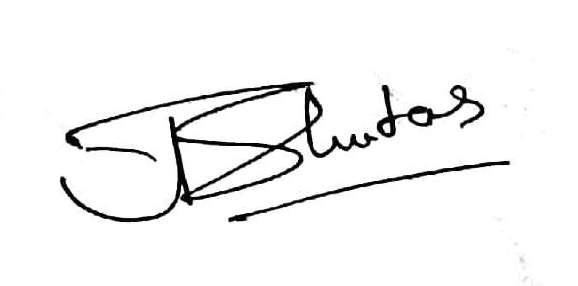 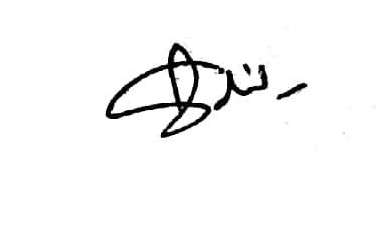         डॉ. अविनाश भुतकर                                          डॉ. संजय पाटील     चेअरमन, आय.एम. ए. पुणे                                    सचिव, आय.एम. ए. पुणे